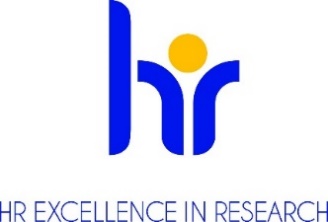 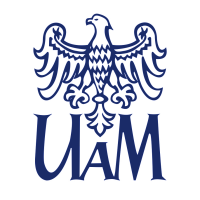 UNIWERSYTET IM. ADAMA MICKIEWICZA W POZNANIUOGŁASZAKONKURSStudent/Stypendysta
na Wydziale CHEMIIPodstawowe informacjeDyscyplina naukowa: Chemia.Wymiar czasu pracy i liczba godzin pracy w tygodniu w zadaniowym systemie czasu pracy: Stypendium. 10h/tydzień.Podstawa nawiązania stosunku pracy i  przewidywany czas zatrudnienia: Stypendium wypłacane na podstawie umowy zawartej pomiędzy UAM a stypendystą.Okres zatrudnienia: 12 miesięcy z możliwością przedłużenia.Przewidywany termin rozpoczęcia pracy: 1.04.2023.Wynagrodzenie:1250 PLN brutto/miesiąc.Miejsce wykonywania pracy:Wydział Chemii Uniwersytetu im. Adama Mickiewicza w Poznaniu (ul. Uniwersytetu Poznańskiego 8, 61-614 Poznań). Część prac eksperymentalnych (pomiary dyfrakcyjne) odbywać się będzie w Wielkopolskim Centrum Zaawansowanych Technologii (ul. Uniwersytetu Poznańskiego 10, 61-614 Poznań).Termin, forma i miejsce złożenia aplikacji:Zgłoszenia zawierające komplet wymaganych dokumentów należy przesyłać drogą mailową na adres kierownika projektu, ewapatyk@amu.edu.pl, do dnia 24.02.2023, w tytule wiadomości podając „SONATA-konkurs na stanowisko stypendysty”Wymagane dokumenty:Curriculum Vitae w języku polskim lub angielskim, uwzględniające doświadczenie naukowe, dotychczasowe osiągnięcia naukowe, oraz inne stosowne informacje (maksymalnie 3 strony A4, czcionka Arial/Calibri/Times New Roman, min 11 pt, marginesy standardowe); Krótki list motywacyjny (maksymalnie 1 strona A4, czcionka Arial/Calibri/Times New Roman, min 11 pt, marginesy standardowe) w języku polskim lub angielskim;Dokument potwierdzający status studenta.Podpisana zgoda na przetwarzanie danych osobowych, o treści:Zgodnie z art. 6 ust.1 lit. a ogólnego rozporządzenia o ochronie danych z dnia 27 kwietnia 2016 r. (Dz. U. UE L 119/1 z dnia 4 maja 2016r.) wyrażam zgodę na przetwarzanie danych osobowych innych niż wskazane w art. 221 Kodeksu Pracy (imię, imiona i nazwisko; imiona rodziców; data urodzenia; miejsce zamieszkania; adres do korespondencji; wykształcenie; przebieg dotychczasowego zatrudnienia), zawartych w mojej ofercie pracy dla potrzeb aktualnej rekrutacji.Warunki konkursu określone przez komisję konkursową Określenie kwalifikacji zgodnie z wytycznymi Euraxess:R 1/naukowiec bez stopnia doktora Opis oferty pracy:Celem konkursu jest wyłonienie stypendysty, który będzie zaangażowany w wykonywanie zadań badawczych uwzględnionych w projekcie SONATA Narodowego Centrum Nauki „Określenie zależności pomiędzy kwasowością koformerów a ciśnieniem transferu protonu w kwasowo-zasadowych kokryształach” (nr grantu 2020/39/D/ST4/00260). Student/Stypendysta będzie uczestniczył w następujących zadaniach:Otrzymywanie kokryształów w warunkach atmosferycznych i pod wysokim ciśnieniem.Przygotowywanie próbek do badań wysokociśnieniowych.Wykonywanie pomiarów dyfrakcyjnych i spektroskopowych. Prowadzenie dokumentacji z wykonywanych prac badawczych i odpowiednie deponowanie uzyskanych przez siebie danych zgodnie z planem zarządzania danymi ujętym w projekcie badawczym.Udział w przygotowaniu publikacji naukowych.Wymagania i kwalifikacje:Do konkursu mogą przystąpić osoby posiadające status studenta studiów magisterskich (1-2 rok studiów II stopnia/ 4-5 rok jednolitych studiów magisterskich) chemii lub dziedzin pokrewnych.Wymagania językowe:Znajomość języka angielskiego w mowie i piśmie (minimum poziom B2).	Wymagane doświadczenie badawcze, badawczo-dydaktyczne lub dydaktyczne:- Wiedza z zakresu podstaw krystalochemii i/lub krystalografii.- Umiejętność pracy samodzielnie i w zespole.- Kreatywność, wysoka motywacja i sumienność. Dodatkowymi atutami będą:- Doświadczenie w prowadzeniu badań naukowych, w tym badań z wykorzystaniem technik dyfrakcji rentgenowskiej.- Publikacje naukowe.Przebieg procesu wyboru:Konkurs jest rozstrzygany zgodnie z Regulaminem przyznawania stypendiów naukowych w projektach badawczych finansowanych ze środków Narodowego Centrum Nauki z dnia 14 marca 2019 r. przez komisję, w skład której wchodzą: dr Ewa Patyk-Kaźmierczak, (kierownik projektu; Uniwersytet im. Adama Mickiewicza w Poznaniu), prof. UAM dr hab. Marcin Podsiadło (Uniwersytet im. Adama Mickiewicza w Poznaniu) oraz dr Anna Olejniczak (Uniwersytet im. Adama Mickiewicza w Poznaniu). Ocena kandydatów odbędzie się w dwóch etapach: (1) ocena dorobku na podstawie złożonych dokumentów; (2) rozmowa kwalifikacyjna z wybranymi kandydatami.Komisja konkursowa zastrzega sobie prawo do skontaktowania się jedynie z wybranymi kandydatami. O terminie i formie rozmów kwalifikacyjnych wybrani kandydaci zostaną poinformowani nie później niż tydzień przed planowanym terminem rozmów.Planowany termin rozstrzygnięcia konkursu: 19.03.2023 (w przypadku dużej liczby zgłoszeń Kierownik zastrzega sobie prawo do przedłużenia tego terminu). Laureat konkursu zostanie poinformowany o wyniku mailowo, oraz wyniki konkursu ogłoszone zostaną na stronie www.bip.amu.edu.pl. Od decyzji komisji konkursowej nie przysługuje odwołanie.Klauzula informacyjna RODO: Zgodnie z art. 13 ogólnego rozporządzenia o ochronie danych osobowych z dnia 27 kwietnia 2016 r. (Dz. Urz. UE L 119 z 04.05.2016) informujemy, że: 1. Administratorem Pani/Pana danych osobowych jest Uniwersytet im. Adama Mickiewicza w Poznaniu z siedzibą: ul. Henryka Wieniawskiego 1, 61 - 712 Poznań. 2. Administrator danych osobowych wyznaczył Inspektora Ochrony Danych nadzorującego prawidłowość przetwarzania danych osobowych, z którym można skontaktować się za pośrednictwem adresu e-mail: iod@amu.edu.pl. 3. Celem przetwarzania Pani/ Pana danych osobowych jest realizacja procesu rekrutacji na wskazane stanowisko pracy. 4. Podstawę prawną do przetwarzania Pani/Pana danych osobowych stanowi Art. 6 ust. 1 lit. a ogólnego rozporządzenia o ochronie danych osobowych z dnia 27 kwietnia 2016 r. oraz Kodeks Pracy z dnia26 czerwca 1974 r. (Dz.U. z 1998r. N21, poz.94 z późn. zm.). 5. Pani/Pana dane osobowe przechowywane będą przez okres 6 miesięcy od zakończenia procesu rekrutacji. 6. Pani/Pana dane osobowe nie będą udostępniane innym podmiotom, za wyjątkiem podmiotów upoważnionych na podstawie przepisów prawa. Dostęp do Pani/Pana danych będą posiadać osoby upoważnione przez Administratora do ich przetwarzania w ramach wykonywania swoich obowiązków służbowych. 7. Posiada Pani/Pan prawo dostępu do treści swoich danych oraz z zastrzeżeniem przepisów prawa, prawo do ich sprostowania, usunięcia, ograniczenia przetwarzania, prawo do przenoszenia danych, prawo do wniesienia sprzeciwu wobec przetwarzania, prawo do cofnięcia zgody w dowolnym momencie. 8. Ma Pani/Pan prawo do wniesienia skargi do organu nadzorczego – Prezesa Urzędu Ochrony Danych Osobowych, ul. Stawki 2, 00 – 193 Warszawa. 9. Podanie danych osobowych jest obligatoryjne w oparciu o przepisy prawa, w pozostałym zakresie jest dobrowolne. 10. Pani/ Pana dane osobowe nie będą przetwarzane w sposób zautomatyzowany i nie będą poddawane profilowaniu